PÂTE A MODELER 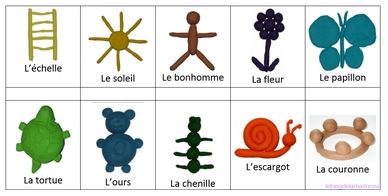 